      DATOS DE LOS INVESTIGADORES COLABORADORESFORMACIÓN ACADEMICA DE LOS COLABORADORESSITUACIÓN PROFESIONAL DE LOS COLABORADORES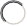 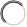 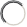 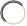 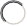 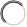 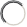 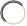 ACTIVIDADES ANTERIORES DE CARÁCTER CIENTÍFICO O PROFESIONAL